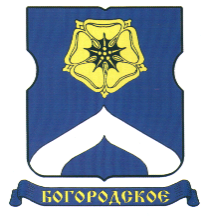 СОВЕТ ДЕПУТАТОВМУНИЦИПАЛЬНОГО ОКРУГА БОГОРОДСКОЕРЕШЕНИЕ12.10.2021  г. № 12/02В соответствии со статьей 48 Федерального закона Российской Федерации от 6 октября 2003 года № 131-ФЗ «Об общих принципах организации местного самоуправления в Российской Федерации», статьей 17 Закона города Москвы от 06.11.2002  года № 56 «Об организации местного самоуправления в городе Москве» и принимая во внимание обращение главы управы района Богородское от 22.09.2021 года  № БГ-14-770/21, руководствуясь Уставом муниципального округа Богородское,   Совет депутатов муниципального округа Богородское решил:Признать утратившим силу решение Совета депутатов муниципального округа Богородское от 22.06.2021 №10/02 « О согласовании направления средств, полученных за счет экономии по результатам проведения конкурсных процедур на средства стимулирования  управы района Богородское в 2021 году ».Направить настоящее решение в Департамент территориальных органов исполнительной власти города Москвы, Префектуру Восточного административного округа города Москвы, управу района Богородское города Москвы в течение 3 дней со дня его принятия.  3. Опубликовать настоящее решение в бюллетене «Московский муниципальный вестник» и разместить на официальном сайте муниципального округа  www.bogorodskoe-mo.ru.  4.  Контроль за исполнением настоящего решения возложить на главу муниципального округа Богородское в городе Москве Воловика К.Е.Глава муниципального округа Богородское				               К.Е. Воловик	О признании утратившим силу решения Совета депутатов муниципального округа Богородское от 22.06.2021 №10/02 « О согласовании направления средств, полученных за счет экономии по результатам проведения конкурсных процедур на средства стимулирования  управы района Богородское в 2021 году »